Tungaloy présente ses nouveaux patins de guidage avec la nuance FH3125 qui prolonge la durée de vie des forets pour trous profonds. Paris, Juin 2020Tungaloy innove à nouveau avec la nuance FH3125, une nouvelle nuance de patin de guidage pour sa série de forets pour trous profonds indexables, y compris DeepTri-Drill, TRI-FINE, FINE BEAM et UNIDEX.Le FH3125 est une nouvelle nuance spécialement développée pour améliorer la résistance à l'usure du patin de guidage lors de l'usinage de divers matériaux. Le substrat en carbure dédié de la nuance est conçu pour réduire la rupture des patins de guidage, offrant une durée de vie longue et prévisible dans les processus de trous profonds. Les coins des deux extrémités du patin de guidage sont conçus pour permettre une entrée en douceur dans la douille de guidage ou le trou pilote pour contrôler l'impact des vibrations et réduire davantage le risque de rupture.En résumé : Extrêmement résistant à l'usure, longue durée de vieFiabilité des processus dans divers matériauxEntrée de forage sécurisée dans la douille de guidage ou le trou pilote grâce à une conception d'angle intelligente aux deux extrémités du patin de guidageA propos de Tungaloy : Tungaloy est l'un des principaux fabricants mondiaux d'outils de coupe en carbure, de matériaux de friction, et d'éléments d'usure, ainsi que des produits de génie civil.Depuis 1929, elle propose une gamme diversifiée de produits incluant les outils de coupe, les pièces d'usures, les outils de génie civil, et les matériaux de friction. Tous sont basés sur l'expertise de Tungaloy dans la métallurgie des poudres dont elle occupe aujourd'hui la place de leader sur le marché.De son siège social situé au Japon, elle fournit ses produits partout dans le monde dans de nombreux secteurs d'activités tels que l'automobile, la construction, l'aérospatiale, le médical, la production d'énergie, les infrastructures et les industries lourdes.Tungaloy est membre du groupe IMC.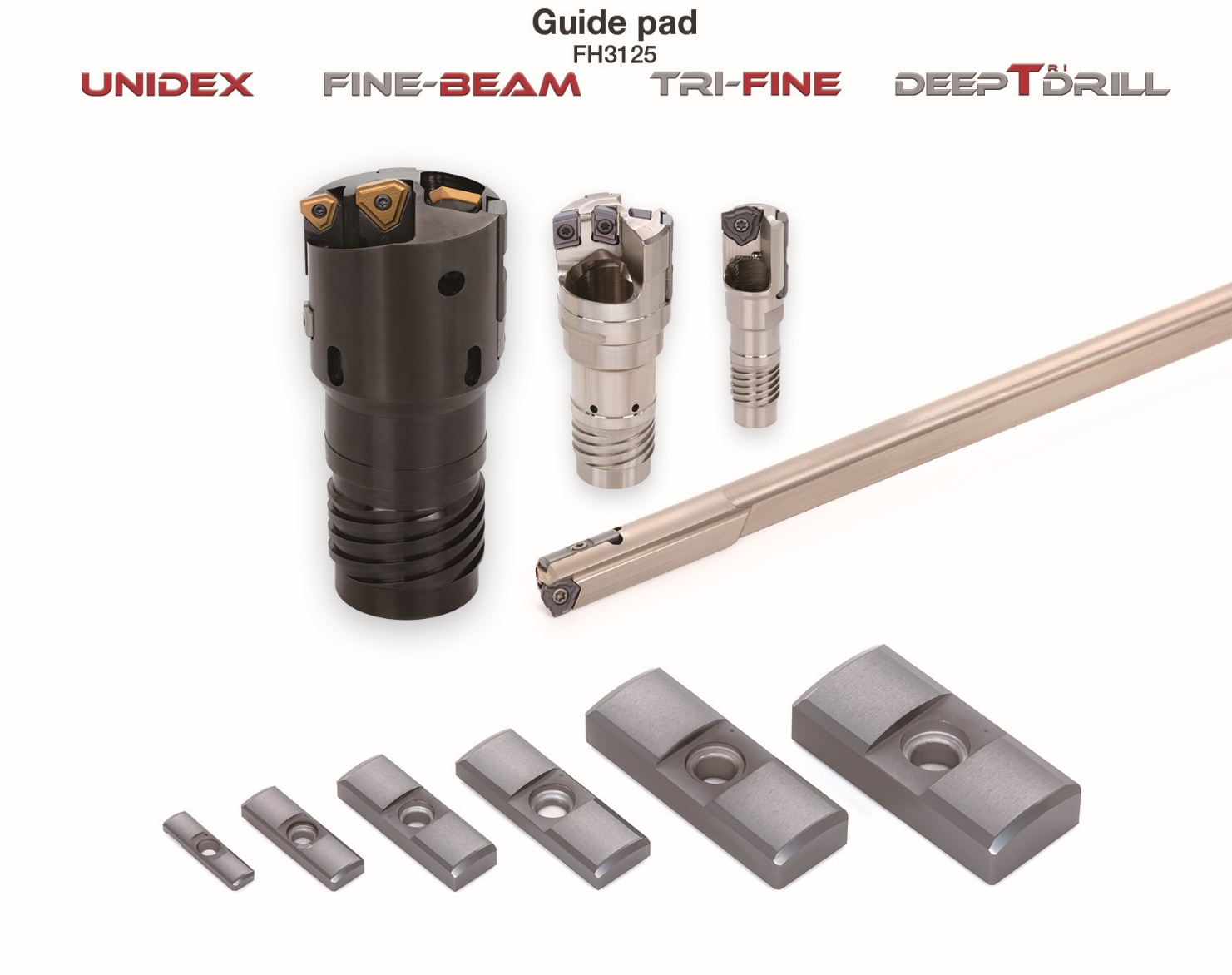 